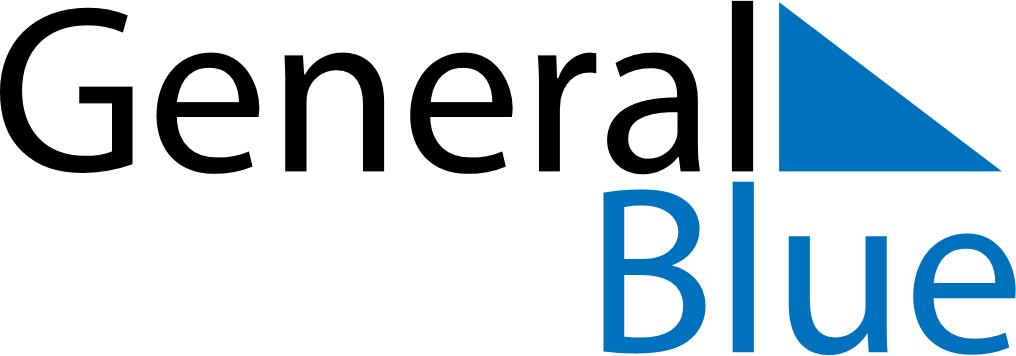 June 2024June 2024June 2024June 2024June 2024June 2024June 2024Central, Hong KongCentral, Hong KongCentral, Hong KongCentral, Hong KongCentral, Hong KongCentral, Hong KongCentral, Hong KongSundayMondayMondayTuesdayWednesdayThursdayFridaySaturday1Sunrise: 5:38 AMSunset: 7:03 PMDaylight: 13 hours and 24 minutes.23345678Sunrise: 5:38 AMSunset: 7:03 PMDaylight: 13 hours and 25 minutes.Sunrise: 5:38 AMSunset: 7:04 PMDaylight: 13 hours and 25 minutes.Sunrise: 5:38 AMSunset: 7:04 PMDaylight: 13 hours and 25 minutes.Sunrise: 5:38 AMSunset: 7:04 PMDaylight: 13 hours and 25 minutes.Sunrise: 5:38 AMSunset: 7:05 PMDaylight: 13 hours and 26 minutes.Sunrise: 5:38 AMSunset: 7:05 PMDaylight: 13 hours and 26 minutes.Sunrise: 5:38 AMSunset: 7:05 PMDaylight: 13 hours and 27 minutes.Sunrise: 5:38 AMSunset: 7:06 PMDaylight: 13 hours and 27 minutes.910101112131415Sunrise: 5:38 AMSunset: 7:06 PMDaylight: 13 hours and 27 minutes.Sunrise: 5:38 AMSunset: 7:06 PMDaylight: 13 hours and 28 minutes.Sunrise: 5:38 AMSunset: 7:06 PMDaylight: 13 hours and 28 minutes.Sunrise: 5:38 AMSunset: 7:07 PMDaylight: 13 hours and 28 minutes.Sunrise: 5:38 AMSunset: 7:07 PMDaylight: 13 hours and 28 minutes.Sunrise: 5:38 AMSunset: 7:07 PMDaylight: 13 hours and 28 minutes.Sunrise: 5:39 AMSunset: 7:08 PMDaylight: 13 hours and 29 minutes.Sunrise: 5:39 AMSunset: 7:08 PMDaylight: 13 hours and 29 minutes.1617171819202122Sunrise: 5:39 AMSunset: 7:08 PMDaylight: 13 hours and 29 minutes.Sunrise: 5:39 AMSunset: 7:09 PMDaylight: 13 hours and 29 minutes.Sunrise: 5:39 AMSunset: 7:09 PMDaylight: 13 hours and 29 minutes.Sunrise: 5:39 AMSunset: 7:09 PMDaylight: 13 hours and 29 minutes.Sunrise: 5:39 AMSunset: 7:09 PMDaylight: 13 hours and 29 minutes.Sunrise: 5:40 AMSunset: 7:09 PMDaylight: 13 hours and 29 minutes.Sunrise: 5:40 AMSunset: 7:10 PMDaylight: 13 hours and 29 minutes.Sunrise: 5:40 AMSunset: 7:10 PMDaylight: 13 hours and 29 minutes.2324242526272829Sunrise: 5:40 AMSunset: 7:10 PMDaylight: 13 hours and 29 minutes.Sunrise: 5:40 AMSunset: 7:10 PMDaylight: 13 hours and 29 minutes.Sunrise: 5:40 AMSunset: 7:10 PMDaylight: 13 hours and 29 minutes.Sunrise: 5:41 AMSunset: 7:10 PMDaylight: 13 hours and 29 minutes.Sunrise: 5:41 AMSunset: 7:10 PMDaylight: 13 hours and 29 minutes.Sunrise: 5:41 AMSunset: 7:11 PMDaylight: 13 hours and 29 minutes.Sunrise: 5:42 AMSunset: 7:11 PMDaylight: 13 hours and 29 minutes.Sunrise: 5:42 AMSunset: 7:11 PMDaylight: 13 hours and 28 minutes.30Sunrise: 5:42 AMSunset: 7:11 PMDaylight: 13 hours and 28 minutes.